Работа по изобразительному искусству для 7 класса.Вид работы: итоговая работа по предметуЦель работы: определить уровень предметных результатов по изобразительному искусству за курс обучения2.Перечень проверяемых образовательных результатов 1. Приобретать навык передачи в плоскостном изображении простых движений фигуры человека.2. Перечислять и характеризовать основные жанры сюжетно- тематической картины.3. Узнавать и характеризовать несколько классических произведений и называть имена великих русских мастеров исторической картины.4. Называть имена выдающихся художников «Товарищества передвижников» и определять их произведения живописи;5. Называть имена великих европейских и русских художников, творивших на библейские темы.6. Характеризовать роль монументальных памятников в жизни общества.7. Узнавать и называть основные художественные направления в искусстве XIX и XX веков.3.Перечень проверяемых элементов содержания:1. Изображение человека в графике, живописи, скульптуре. Пропорции и строение фигуры человека. Изображение человека в истории искусства разных эпох. Образ человека в европейском и русском искусстве, в современном мире.2. Изображения обыденной жизни людей в истории искусства.Бытовой жанр в изобразительном искусстве и его значение в понимании истории человечества и современной жизни человека. 3. Историческая тема в искусстве как изображение наиболее значительных событий в жизни общества. Мифологические и библейские темы в искусстве и их особое значение в развитии самосознания общества.4. Тематическая картина как обобщенный и целостный образ, как результат наблюдений и размышлений художника над жизнью.5. Монументальная скульптура и образ истории народа. 6. Место и роль картины в искусстве XX века. Проблемы современного развития изобразительного искусства.7. История искусства и история человечества. Стиль и направление в современном искусстве.8. Крупнейшие музеи изобразительного искусства и их роль в культуре.4.Структура работы.5. Время, отводимое на выполнение работы: 45 минут6. Дополнительные материалы и оборудование:- карандаш;- ластик;- проектор;- экран.7. Система оценивания отдельных заданий и работы в целом.Перевод в 5-балльную систему.5 – 38-354 – 34-263 – 25-192 – меньше 188. Приложение: таблица Exel для обработки результатов.9. Варианты работы:Постройте схему фигуры взрослого человека.Соотнесите стрелкой изображение человека с эпохой, в которую оно было создано.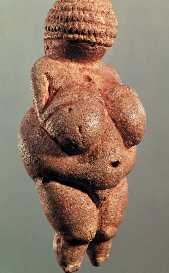 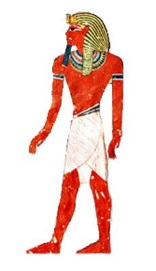 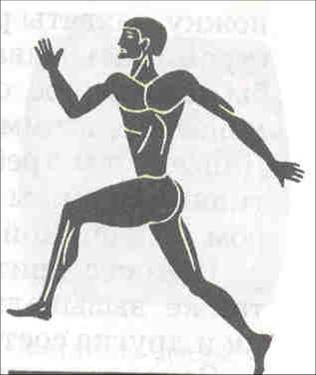 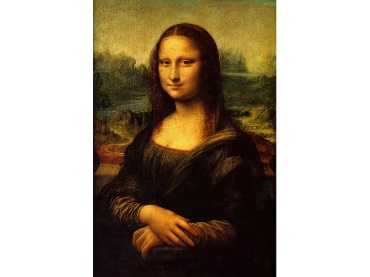 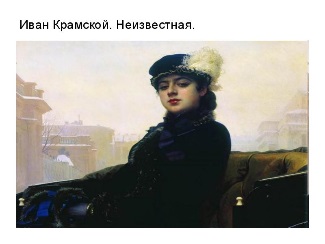 Древняя Греция               Русское искусство 19 века               Первобытное искусство                      Древний Египет                                 Эпоха ВозрожденияОпределите жанры тематических картин известных художников:Ф. Решетников «Опять двойка»-_______________________________________В Суриков «Боярыня Морозова» - _____________________________________В. Суриков «Переход Суворова через Альпы»-__________________________И. Репин «Запорожцы пишут письмо турецкому султану» - _______________В. Васнецов «Иван царевич на Сером волке» -___________________________А. Иванов «Явление Христа народу»-__________________________________Рембрандт «Возвращение блудного сына»______________________________Леонардо да Винчи «Сикстинская мадонна»_____________________________Распределите данные характеристики на две группы:прямая перспектива – обратная перспективаобъёмность фигуры – плоскостность фигурысимволика цвета – реальный цвет предметасредство общения с богом – средство общения с авторомтворческая свобода – каноничностьСоотнесите крупнейшие музеи мира и страны, где они находятся.Эрмитаж                                                                        АнглияБританский музей                                                         ГерманияДрезденская картинная галерея                                   РоссияЛувр                                                                                ФранцияК какому течению (направлению) относятся эти произведения искусства? 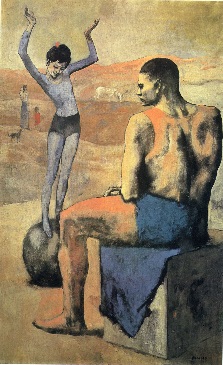 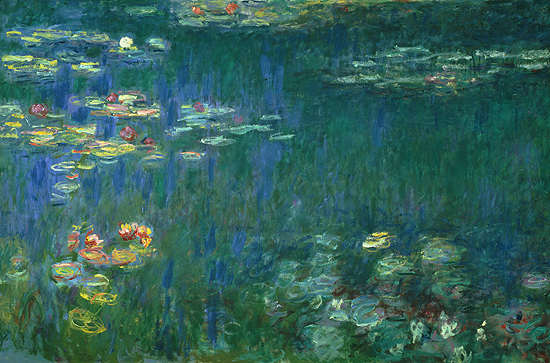 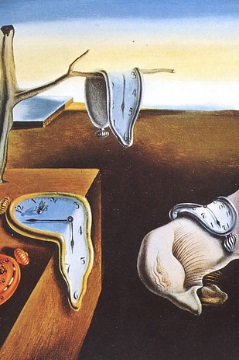 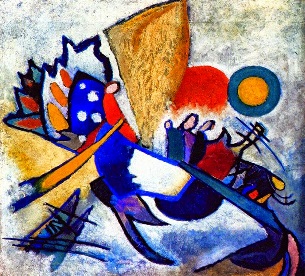          П. Пикассо                               К. Моне                            С. Дали                     В. Кандинский«Девочка на шаре»                     «Кувшинки»                        «Часы»                  «Импровизация»__________________      _________________________    ___________________    Определите название данных скульптур и соотнесите их месторасположения.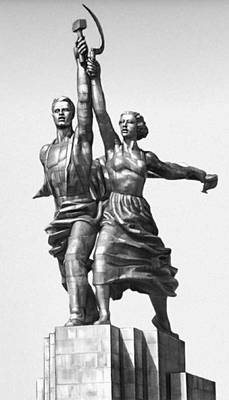 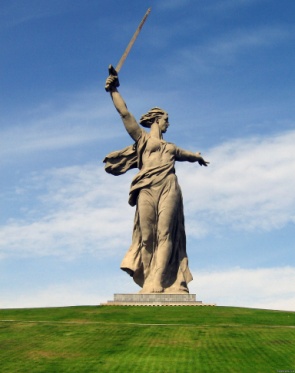 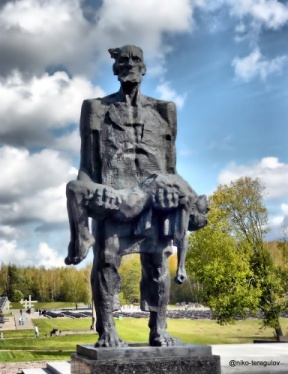 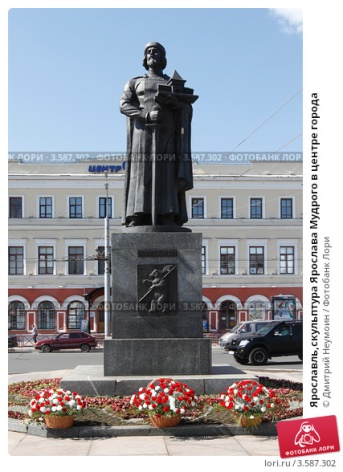 __________    ____________    ______________   ____________Ярославль            Волгоград                Москва                Хатынь№ заданияКраткое описание заданияПроверяемый результат (можно цифрой из п.2)Проверяемый элемент содержания (можно цифрой из п.3)Уровень: базовый (Б), повышенный (П)1Задание на конструктивное построение фигуры человека11Б2Задание на установление соответствия12Б3Задание на определение жанров тематических картин2, 4, 52, 3Б4Задание на установление соответствия23П5Задание на установление соответствия73, 4Б6Задание на определение художественного направления75Б7Задание на определение монументального памятника и соотнесение его с местоположением65Б№ заданияКоличество балловКомментарий 15Данный отрезок разделен на 8 равных частей, пропорции соответствуют сетке – 5 балловЧасти отрезка при делении неравные, отдельные части тела не соответствуют пропорциям – 1-4 балловОтрезок разделен пропорционально неверно – 0 баллов24За каждое правильное соответствие – 1 балл 38За каждый правильный ответ- 1 балл45За каждое правильно установленное соответствие – 1 балл54За каждое правильно установленное соответствие – 1 балл64За каждый правильный ответ- 1 балл78За каждое правильно установленное соответствие и правильный ответ – 1 баллкартинаикона1234512345